Колбовый нагревательРазмеры ванны, в которую необходимо установить ТЭНРабочая среда. Состав раствора, который будет разогревать ТЭН.По возможности, прикрепить фотографии установленных нагревателей.КОМПАНИЯ  ТЕЛЕФОНФ.И.ОE-MAILА=B=C=Lmax(высота раствора максимум)=Hmin(высота раствора минимум)=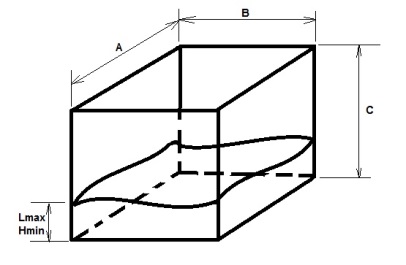 А - Первичная установка ТЭНа   Б – Уже был установлен ТЭН КоличествоМатериал оболочки ТЭНКварц, Тефлон, нержавеющая сталь, титан, марка стали, для ванн фосфатирования другой вариантКварц, Тефлон, нержавеющая сталь, титан, марка стали, для ванн фосфатирования другой вариантНапряжение/В220; 380; другой вариант220; 380; другой вариантМощность/ВтДополнительная информация